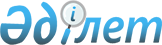 Об акционировании государственного предприятия "Экибастузская ГРЭС-2"Постановление Правительства Республики Казахстан от 12 ноября 1996 г. N 1372



          В целях бесперебойного обеспечения электроэнергией потребителей
Республики Казахстан и привлечения инвестиций в развитие
электроэнергетики Правительство Республики Казахстан ПОСТАНОВЛЯЕТ:




          1. Государственному комитету Республики Казахстан по управлению
государственным имуществом совместно с Министерством энергетики и
угольной промышленности Республики Казахстан в месячный срок:




          в установленном законодательством порядке реорганизовать
государственное предприятие "Экибастуэская ГРЭС-2" путем
преобразования его в акционерное общество;




          определить порядок распределения акций создаваемого
акционерного общества;




          определить инвестиционные потребности Экибастуэской ГРЭС-2 для
развития и поддержания производственных мощностей.




          2. (Пункт 2 утратил силу - постановлением Правительства РК от 
8 августа 1997 г. N 1242  
 P971242_ 
 )




          3. Установить, что создаваемое акционерное общество является
правопреемником имущественных прав и обязательств государственного
предприятия "Экибастузская ГРЭС-2".








              Премьер-Министр




          Республики Казахстан








					© 2012. РГП на ПХВ «Институт законодательства и правовой информации Республики Казахстан» Министерства юстиции Республики Казахстан
				